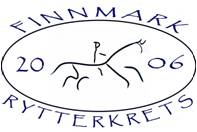 Referat fra styremøte 26. mars 2023 kl. 21.00 på teamsGjennomgang av saksliste og innkalling, samt referat fra forrige møte. Ingen merknaderTilstede: Vilde, Bjørn, Ann -Hilde og Grethe.Oppfølging fra siste møte: Alle saker fra forrige møte er fulgt opp. Britt Clausen deltar på vegne av oss på ryttertinget. Leder har meldt inn Renate O. Thomassen for videre utdanning som sprangdommer aspirant. Britt Clausen bistår VHSK vedr. dommer til KM.Sak 1/23	Konstituering av styret, styrets sammensetning		NRYF har godkjent søknad om unntak fra kjønnsfordelingen i epost av 20. mars 2023.	Ingen i styret ønsker å inneha kassererfunksjonen. Leder spør Kari-Anne, om hun ikke ønsker oppgaven, må vi vurdere andre løsninger.Sak 2/23	KM – Saken utsettes til neste møte.Sak 3/23	Dressurcupen, sponsingStyret er enige om at det blir dressurcup i år også. Det foreslås ingen endringer i statuttene. Frist for påmelding settes til 1. mai. Leder legger ut info. Forslag til sponsorer: Equinor, Sparebank 1, Cermag, Grieg, Møbelringen, XXl sport, Jysk. Finnmark regnskap, Lerøy, Lyder AS.Vi ønsker å skape litt blest om opplegget, leder kontakter Hestesport for å se om de ønsker å lage noe. Sak 4/23	Gjennomgang av stevnerapporter- Utsettes til neste møte-Sak 5/23	Eventuelt	